Chaussette de Noël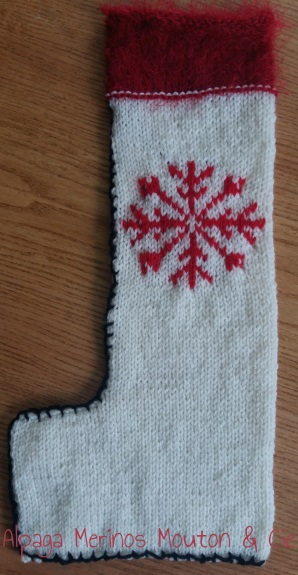 Matériel: 
Aig n°3.5
Fils Barisienne (BDF): 
Couleurs : Géranium, Mélisse, Réglisse
Fil Plume (BDF), couleur TisonMonter 78 mailles avec le fil Barisienne MélisseTricoter en jersey endroit pendant 10cmPuis rabattre de chaque côté 13 maillesContinuer en jersey endroit pendant 10cmTricoter ensuite le motif en jacquard toujours en jersey 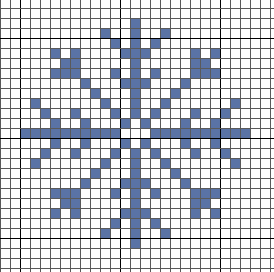 endroit, en ajoutant le fil Barisienne Géranium, comme la grille ci-contre.Le motif est sur 23 mailles.Ensuite tricoter 5cm en jersey endroitPuis changer le fil : Plume Pour faire ressortir la couture sur l’endroit de la chaussette, il faut tricoter 2 rangs de jersey envers,Puis reprendre en jersey endroit pendant 5 cmRabattre souplementFaire la couture au point de Feston avec le fil Barisienne Réglisse toutes les 2 mailles sur l’avant du tricot.